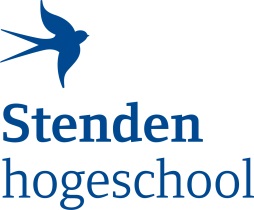 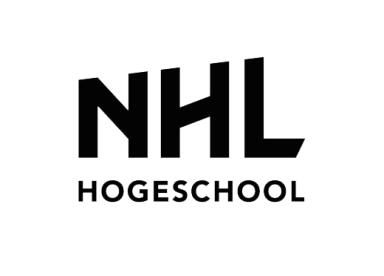 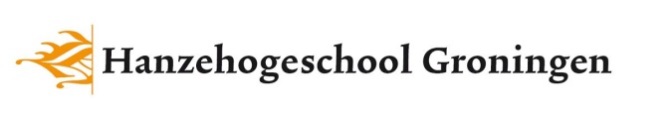 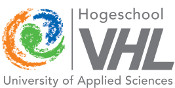 TOELATINGSTOETS M&ODatum 14-1-2016VUL IN:Naam en voorletters	                                                                                                       .Adres			                                                                                                       .Postcode		                                                                                                       .Woonplaats		                                                                                                       .Geboortedatum	      /      /        Plaats                                     Land                          .Telefoonnummer	                                                                                                       .E-mail			                                                                                                       .Gekozen opleiding	                                                                                                       .OPMERKINGEN:Tijdsduur: 			90 minutenOpgaven inleveren:		jaBenodigdheden: 		schrijfgerei, kladpapierToegestane hulpmiddelen:	niet-programmeerbare rekenmachineNormering: 			35 vragen goed is 5,5OMCIRKEL HET JUISTE ANTWOORDVEEL SUCCES TOEGEWENST !!Welke van de volgende ondernemingsvormen is een rechtspersoon? Vennootschap onder firmaEenmanszaakNaamloze vennootschapEén van de kenmerken van een rechtspersoon is: Dat de onderneming zelf belasting over de winst betaaltDat de eigenaren aansprakelijk zijn voor de schulden van de ondernemingDat de aandelen in de onderneming op naam staanWelke belasting wordt door de eigenaar van een eenmanszaak over de winst van de onderneming betaald? VennootschapsbelastingOmzetbelastingInkomstenbelastingOp de debetzijde van de balans vinden we o.a. DebiteurenCrediteurenEigen vermogenAdvertentiekosten vinden weNiet op de balansOp de creditzijde van de balansOp de debetzijde van de balansAls een onderneming geld ontvangt van één van de debiteuren, Neemt het eigen vermogen toeNemen de liquide middelen toeNeemt het saldo debiteuren toeAls een onderneming geld betaalt aan één van de crediteuren , Neemt het eigen vermogen toeNeemt het eigen vermogen afNeemt het saldo van de crediteuren afEen onderneming verkoopt goederen op rekening voor € 500. De inkoopwaarde bedroeg € 300. Welke van onderstaande beweringen is juist? Het eigen vermogen neemt toe met € 500De voorraad neemt af met € 500Het saldo debiteuren neemt toe met € 500Welke uitspraak over een balans is juist? Een balans geeft een overzicht van de opbrengsten en kosten over een bepaalde periodeEen balans is altijd in evenwicht, omdat het eigen vermogen gelijk is aan bezittingen minus schuldenEen balans geeft een overzicht van de bezittingen en schulden over een bepaalde periodeWelke van onderstaande antwoorden is een voorbeeld van vaste activa? AutoEigen vermogenVoorradenWelke van onderstaande antwoorden is een voorbeeld van kort vreemd vermogen? Een rekening courant kredietEen Hypothecaire leningHet DebiteurensaldoWat gebeurt er op de balans als er goederen op rekening worden gekocht De voorraden en crediteuren nemen toeDe voorraden nemen toe en de crediteuren nemen afDe voorraden nemen toe en het eigen vermogen neemt afWat gebeurt er op de balans als de onderneming advertentiekosten betaalt? De kosten op de balans nemen toe en het eigen vermogen neemt afDe kosten op de balans nemen toe en de liquide middelen nemen afDe liquide middelen nemen af en het eigen vermogen neemt afWat gebeurt er op de balans van een eenmanszaak als de ondernemer zichzelf geld betaalt? De kosten op de balans nemen toe en het eigen vermogen neemt afDe liquide middelen nemen af en het eigen vermogen neemt afDe kosten op de balans nemen toe en de liquide middelen nemen afWat gebeurt er op de balans als er wordt afgeschreven op vaste activa? De vaste activa nemen af en het eigen vermogen neemt afDe vaste activa nemen toe en het eigen vermogen neemt afDe vaste activa nemen af en het eigen vermogen neemt toe(Informatie voor vragen 16-20)Voor het opstellen van het financiële plan van handelsonderneming VOF Jacobo zijn de volgende gegevens verzameld:Er zal voor € 160.000 op rekening verkocht worden; de inkoopwaarde van de verkochte goederen bedraagt € 50.000; er wordt in totaal voor € 70.000 goederen (contant) ingekocht; er wordt € 145.000 ontvangen van debiteuren;  er wordt in totaal € 30.000 aan bedrijfskosten betaald; de afschrijvingen bedragen € 10.000 en de vennoten laten zich € 40.000 uitbetalen voor hun werk en aandeel in de winst. Ook zal € 12.000 afgelost worden op een langlopende lening.Welke van onderstaande beweringen is juist? De voorraad op de balans neemt in het komende jaar toe met € 20.000De voorraad op de balans neemt in het komende jaar toe met € 70.000De voorraad op de balans neemt in het komende jaar af met € 50.000Welke van onderstaande beweringen is juist? Het eigen vermogen neemt toe met € 58.000Het eigen vermogen neemt toe met € 30.000Het eigen vermogen neemt toe met € 20.000Welke van onderstaande beweringen is juist? De liquide middelen nemen af met € 2.000 De liquide middelen nemen af met € 7.000 De liquide middelen nemen af met € 17.000 Welke van onderstaande beweringen is juist? Het begrote resultaat voor belastingen bedraagt € 30.000Het begrote resultaat voor belastingen bedraagt € 35.000Het begrote resultaat voor belastingen bedraagt € 70.000Welke van onderstaande beweringen is juist? De begrote bruto winst bedraagt € 30.000De begrote bruto winst bedraagt € 90.000De begrote bruto winst bedraagt € 110.000Welke van de volgende geplande gebeurtenissen komt op de exploitatiebegroting (begrote winst en verliesrekening)? Een investeringEen afschrijvingEen privé opnameInformatie voor vragen 22-23Een onderneming sluit een lening af op 1 maart 2015 ter grootte van € 50.000. Het rentepercentage bedraagt 6%. Elke maand moet de ondernemer € 250 rente betalen, te beginnen in april 2015. Welke van de onderstaande uitspraken is juist? Op de exploitatiebegroting voor 2015 wordt € 2.250 (9 x € 250) aan rente opgenomenOp de exploitatiebegroting voor 2015 wordt € 2.500 (10 x € 250) aan rente opgenomen Op de exploitatiebegroting voor 2015 wordt € 3.000 (12 x € 250) aan rente opgenomenWelke van de onderstaande uitspraken is juist? Op de liquiditeitsbegroting voor 2015 wordt € 2.250 (9 x € 250) aan rente opgenomenOp de liquiditeitsbegroting voor 2015 wordt € 2.500 (10 x € 250) aan rente opgenomenOp de liquiditeitsbegroting voor 2015 wordt € 3.000 (12 x € 250) aan rente opgenomen Welke uitspraak over de liquiditeitsbegroting is juist? Een liquiditeitsbegroting geeft een overzicht van de verwachte ontvangsten en uitgavenEen liquiditeitsbegroting is één van de verplichte onderdelen in de jaarrekeningDe liquiditeitsbegroting geeft inzicht in het te verwachten resultaat voor belastingDe verwachte omzet in handelsonderneming Kapri BV bedraagt voor het eerste kwartaal van 2016 € 450.000. De omzet is als volgt verdeeld over de maanden:Debiteuren betalen gemiddeld één maand na de verkoop. Hoeveel bedraagt op de liquiditeitsbegroting het bedrag dat in Februari wordt ontvangen uit de verkopen? €   60.000€ 110.000€ 150.000Wat is het verschil tussen vaste en variabele kosten? Vaste kosten blijven het hele jaar gelijk; variabele kosten veranderen gedurende het jaarVaste kosten blijven gelijk als we meer producten maken; variabele kosten nemen dan toeVaste kosten blijven per product gelijk; variabele kosten veranderen per productEen voorbeeld van vaste kosten is Huurkosten van een winkelpandGrondstofkosten VerpakkingskostenPetro VOF is een producent van speelkaarten. De proportioneel variabele kosten bedragen € 1,50 per pakje speelkaarten. De constante kosten bedragen € 250.000 per jaar. De maximale productie bedraagt 200.000 pakjes per jaar.Hoeveel bedragen de totale kosten bij een productie van 180.000 pakjes speelkaarten? € 495.000€ 520.000€ 770.000Gropo BV is producent van bloempotten. Voor de komende drie jaren worden de volgende productiehoeveelheden en kosten verwacht:Hoeveel bedragen de (proportioneel) variabele kosten per product, afgerond op hele euro’s? € 10€ 9€ 5Bij een normale productie van 100.000 producten is de kostprijs van een product als volgt opgebouwd:Constante kosten per product	€   7Proportioneel variabele kosten	€   6Kostprijs				€ 13Hoeveel  bedragen de totale kosten bij een productie van 90.000 producten? € 1.170.000€ 1.230.000€ 1.240.000In een onderneming bedraagt de normale productiehoeveelheid 300.000 producten per jaar. De verwachte productie voor dit jaar bedraagt 290.000. De proportioneel variabele kosten voor komend jaar zijn begroot op € 4.785.000 en de totale vaste kosten bedragen € 8.700.000.Hoeveel bedraagt de kostprijs? € 44,95€ 45,50€ 46,50Als de productie toeneemt, zullen de proportioneel variabele kosten per product ToenemenAfnemenGelijk blijvenHoe kan de normale productie gedefinieerd worden? De verwachte productie voor het komende jaarDe werkelijke productie van het afgelopen jaarDe gemiddelde productie voor de komende jaren Een ondernemer schaft een bedrijfsauto aan voor € 48.400 inclusief € 8.400 btw. De economische levensduur van de auto bedraagt 5 jaar en de restwaarde van 5 jaar wordt geschat op € 2.500 exclusief 21% btw. Hoeveel bedraagt de afschrijving per jaar als er wordt afgeschreven met gelijke bedragen per jaar? € 7.500€ 9.075€ 9.180Hoe wordt de boekwaarde van vaste activa bepaald? Aanschafwaarde – restwaardeAanschafwaarde – restwaarde – alle afschrijvingen tot nu toeAanschafwaarde – alle afschrijvingen tot nu toeWat is de relatie tussen de hoogte van de restwaarde en het bedrag van de jaarlijkse afschrijvingen? Hoe hoger de restwaarde, des te hoger zijn de jaarlijkse afschrijvingenHoe hoger de restwaarde, des te lager zijn de jaarlijkse afschrijvingenDe hoogte van de restwaarde is niet van invloed op de jaarlijkse afschrijvingenHandelsonderneming Jobeco VOF verkoopt producten met een bruto winstmarge van 30% en 40%. Wat gebeurt er met de Break even omzet als het aandeel producten met een bruto winst marge van 30% in de totale omzet toeneemt? De break even omzet neemt toeDe break even omzet neemt afDe break even omzet blijft gelijkCarolien Jansen staat op markten en beurzen met messensets. De inkoopprijs van deze messensets bedraagt € 25. Op een huishoudbeurs in Utrecht betaalt zij € 300 voor een stand. De prijs van de messensets bedraagt € 30. Hoeveel bedraagt haar break even afzet? 101260Shoefit verkoopt schoenen met een gemiddelde bruto winst marge van 40% van de omzet. Verder zijn er geen variabele kosten.  De totale constante kosten bedragen € 850.000 per jaar. Hoeveel bedraagt de break even omzet van Shoefit? € 1.416.667€ 1.190.000€ 2.125.000Een onderneming heeft berekend dat het Break even punt 40.000 producten bedraagt. Welke uitspraak is juist? Bij verkoop van 40.000 producten zijn de vaste kosten gedektBij verkoop van meer dan 40.000 producten daalt de verkoopprijsBij verkoop van meer dan 40.000 producten nemen de totale kosten niet verder toeWat wordt verstaan onder liquiditeit? De waarde van de activa in het geval de onderneming haar activiteiten staaktDe mate waarin een onderneming in staat is haar kortlopende schulden af te betalenDe mate waarin een onderneming in staat is haar schulden op korte en lange termijn af te betalenVan een onderneming zijn  o.a. de volgende gegevens bekend:Vaste activa 			€ 120.000Vlottende activa 		€ 300.000Schulden op lange termijn	€ 200.000Schulden op korte termijn	€ 150.000Voldoet de balans van deze onderneming aan de gouden balansregel? JaNeeZonder winst en verliesrekening kan hierover geen uitspraak worden gedaanWelke van onderstaande ratio’s zegt iets over de rentabiliteit van de onderneming? Vreemd vermogen/boekwaarde  van de activaBedrijfsresultaat/gemiddeld geïnvesteerd totaal vermogenVlottende activa/vlottende  passivaInformatie voor vragen 44 en 45Gegeven is de volgende balans van Bakker Berend:Hoeveel bedraagt de current ratio? 0,862,412,76Hoeveel bedraagt het solvabiliteitspercentage (afgerond op hele procenten)? 49%51%197%Welke van de volgende uitspraken is juist? Een lage debt ratio betekent een hoge solvabiliteitEen hoge current ratio betekent een hoge solvabiliteitEen hoge rentedekkingsfactor betekent een hoge liquiditeitEén van de 6 P’s in het kader van het marketingbeleid van een onderneming is: personeelproductiemethodeprogrammaEen overzicht van de activa die nodig zijn om een onderneming te beginnen met vermelding van de bedragen waarvoor deze activa kunnen worden aangeschaft noemen weeen ondernemingsplaneen investeringsbegrotingeen financieel planEen handelsonderneming verhoogt de inkoopwaarde van de goederen met een bruto winstmarge van 25% van de inkoopprijs. De verkoopprijs moet vervolgens verhoogd worden met 21% btw. In de winkel ligt een product met een verkoopprijs van € 128 inclusief 21% btw. Hoeveel bedraagt de inkoopprijs van dit product (afgerond op hele centen)?€ 63,47€ 75,84€ 84,63Tot de externe relaties van de onderneming horen o.a. De werknemers, de bank, leveranciers, belastingdienst en accountantsDe aandeelhouders, de klanten, de overheid en concurrentenDe werkgeversorganisaties, de directie, beleggingsadviseurs en klantenJanuariFebruariMaart Omzet op rekening€   50.000€    90.000€ 120.000Contante omzet€   50.000€    60.000€   80.000Totaal Omzet€ 100.000€  150.000€ 200.000jaarproductietotale kosten120.000€ 200.000225.000€ 225.000326.000€ 230.000Balans per 1-1-2015 (x € 1.000)Balans per 1-1-2015 (x € 1.000)Vaste activaEigen vermogen354* Pand350* Inventaris120Vreemd vermogen:470* Lange termijn250Vlottende activa:* Korte termijn* Voorraden147   * Crediteuren83* Debiteuren59   * Te betalen belasting12* Bank2395229699699